Spett.le	COMUNE DI ADRIAII SETTORE URBANISTICA – EDILIZIA PRIVATA – SUAP – BIBLIOTECA Corso Vittorio Emanuele II, 4945011 ADRIAPEC: impianti.tecnologici.comune.adria.ro@pecveneto.itconsapevole delle sanzioni penali previste dall’art. 76 D.P.R. 28 dicembre 2000 n. 445 per le ipotesi di falsità in atti e dichiarazioni mendaci, in qualità di:CHIEDEai sensi della Legge 7 agosto 1990 n. 241 e successive modifiche e integrazioni e del D.P.R. 12 aprile 2006 n. 184, di esercitare il diritto di accesso agli atti con le seguenti modalità:ritirandoli personalmente nella sede dell’ufficio competente dei seguenti documenti amministrativi:per la seguente motivazione(La richiesta di accesso agli atti deve essere adeguatamente motivata con riguardo alla sussistenza di un interesse diretto, concreto e attuale corrispondente ad una situazione giuridica tutelata e collegata ai documenti richiesti, per i quali si richiede l’accesso, indicando gli estremi dei documenti di cui si chiede copia o indicare gli elementi che ne consentono l’individuazione)Delega al ritiro in nome e per conto proprio il sig./sig.ra: ________________________________;Il Sottoscritto richiedente dichiara di essere a conoscenza che la richiesta di accesso priva degli estremi/elementi richiesti per la ricerca (n° pratica, prot. data ecc. ecc.) comporta l'improcedibilità della stessa.Allegati obbligatori:===============================================================================Per presa visione e ritiro di copie                                                    Informativa sul trattamento dei dati personali forniti con la richiesta (Ai sensi dell’art. 13 del D.lgs. 196/2003)Finalità del trattamentoI dati personali verranno trattati dal Mit per lo svolgimento delle proprie funzioni istituzionali in relazione al procedimento avviato.Natura del conferimentoIl conferimento dei dati personali è obbligatorio, in quanto in mancanza di esso non sarà possibile dare inizio al procedimento menzionato in precedenza e provvedere all’emanazione del provvedimento conclusivo dello stesso.Modalità del trattamentoIn relazione alle finalità di cui sopra, il trattamento dei dati personali avverrà con modalità informatiche e manuali, in modo da garantire la riservatezza e la sicurezza degli stessi.I dati non saranno diffusi, potranno essere eventualmente utilizzati in maniera anonima per la creazione di profili degli utenti del servizio.Categorie di soggetti ai quali i dati personali possono essere comunicati o che possono venirne a conoscenza in qualità di Responsabili o IncaricatiPotranno venire a conoscenza dei dati personali i dipendenti e i collaboratori, anche esterni, del Titolare e i soggetti che forniscono servizi strumentali alle finalità di cui sopra (come, ad esempio, servizi tecnici). Tali soggetti agiranno in qualità di Responsabili o Incaricati del trattamento. I dati personali potranno essere comunicati ad altri soggetti pubblici e/o privati unicamente in forza di una disposizione di legge o di regolamento che lo preveda.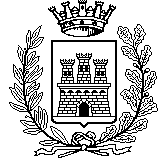 Città	di	Adria Spazio riservato all’Ufficio ProtocolloRICHIESTA DI ACCESSO ATTI A DOCUMENTI AMMINISTRATIVI(Legge 7 agosto 1990 n. 241 e successive modifiche e integrazioni - D.P.R. 12 aprile 2006 n. 184)RICHIESTA DI ACCESSO ATTI A DOCUMENTI AMMINISTRATIVI(Legge 7 agosto 1990 n. 241 e successive modifiche e integrazioni - D.P.R. 12 aprile 2006 n. 184)Il/La sottoscritto/aIl/La sottoscritto/aIl/La sottoscritto/aIl/La sottoscritto/aIl/La sottoscritto/aCodice FiscaleCodice FiscaleCodice FiscaleCodice Fiscalep. I.V.A.p. I.V.A.p. I.V.A.p. I.V.A.Residente inResidente inviavian.n.C.a.p.Tel.Tel.E mailPec Pec □Proprietario□Confinante□Comproprietario□Condominio□Tecnico incaricato (obbligo di delega e/o lettera di incarico)□Amministratore del condominio□C.T.U. (allegare copia incarico)□Acquirente (allegare autorizzazione proprietario/copia contratto)□Altra carica (specificare): ___________________________________________________________Altra carica (specificare): ___________________________________________________________Altra carica (specificare): ___________________________________________________________Con riferimento all’immobile ubicato inCon riferimento all’immobile ubicato inCon riferimento all’immobile ubicato inCon riferimento all’immobile ubicato inCon riferimento all’immobile ubicato invian.(località)(località)CensuarioFoglioParticella/eParticella/eParticella/e□copia semplice□copia autentica conforme all’originale dei documenti□Permesso di costruire /Licenza edil. / Conc. edilizian.delintestata a:□Titolo unico (SUAP)n.delintestato a:□Autorizzazione edilizian.delintestata a:□Condono edilizion.delintestato a:□Denincia inizio attivitàn.delintestata a:□Segnalazione Certificata di inizio attivitàn.delintestata a:□Ordinaria manutenzionen.delintestata a:□Agibilitàn.delintestata a:□Autorizzazione paesaggistican.delintestata a:□Altro n.delintestata a:□copia documento di identità/riconoscimentocopia documento di identità/riconoscimento(non occorre per istanze sottoscritte con firma digitale)(non occorre per istanze sottoscritte con firma digitale)□ricevuta di versamento di € 35,00 per diritti di segreteria da versare con le seguenti modalità:Pago Pa (percorso: Altre tipologie di pagamento; Ente: Comune di Adria; Tipologia di pagamento: diritti di segreteria; Tipologia del diritto: diritto di accesso agli atti);bonifico cod. IBAN IT 45 P 03069 12117 1 0000 0046557 – Intesa Sanpaolo Spa, intestato a Comune Adria – Servizio Tesoreria;ricevuta di versamento di € 35,00 per diritti di segreteria da versare con le seguenti modalità:Pago Pa (percorso: Altre tipologie di pagamento; Ente: Comune di Adria; Tipologia di pagamento: diritti di segreteria; Tipologia del diritto: diritto di accesso agli atti);bonifico cod. IBAN IT 45 P 03069 12117 1 0000 0046557 – Intesa Sanpaolo Spa, intestato a Comune Adria – Servizio Tesoreria;□delega o altra documentazione di rappresentanza dell’interessatodelega o altra documentazione di rappresentanza dell’interessato□Eventuali altri documenti:(descrivere gli eventuali altri documenti allegati)(descrivere gli eventuali altri documenti allegati)Luogo e dataFirma del RichiedenteLuogo e dataFirma del Richiedente/Delegato